Årsmøte Halden rideklubb	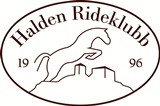 ________________________________________________________________Sprang 2018Under året 2018 har vi hatt mange medlemmer som har deltatt på sprangstevner rundt om i landet. Vi har som har hatt medlemmer som har ridd AEG, Drammen Spring Tour, Norgesserien, Østfoldmesterskapet og Breeders Open.Under AEG hadde vi 3 ryttere fra HALD som deltok. Disse var Pontus Ståhl og Tobajo Valentina, Silje Marie Grønberg og KS Winchester i Unghest Championatet- 6 års. Silje fikk første uplasserte som var en 5. plass og Pontus en 8. plass i finalen. Elise Bjerkman og Lillebergs Lanzelot deltok i Unghest Championatet- 5 års hvor de fikk en 8. plass i finalen.Silje Marie Grønberg/KS Winchester deltok også på Drammen Spring Tour i den internasjonale klassen for unghester hvor de fikk en 11. plass. Pontus Ståhl/ Tobajo Valentina deltok også i denne klassen.Under Norgesserien 2018 fikkSilje Marie Grønberg/ KS Winchester 1. plass og Pontus Ståhl/ Tobajo Valentina 2. plass i unghestklassen for 6 års. HALD hadde 3 lag som deltok i 4. div., 3. div. og 2.div. Under elitestevnet Breeders Open/ Trophy for 5 års fikk Elise Bjerkman/ Lillebergs Lanzelot 5. plass i finalen.I Østfoldmesterskapet 80 cm ble Maria Eline Bjørnsdatter Braaten/ Brasil nr. 2.Distanseritt:HALD arrangerte for andre år på rad Distanseritt i Berg siste søndagen i april. Stevnet var et Clear Round stevne LD. Vi hadde 2 lokale ekvipasjer og til sammen 22 startende på dette stevnet. Både FEI ekvipasjer og nybegynnere. Klubben fikk rosende omtale for avviklingen av dette stevnet på Kretstinget i år og det var et ønske fra grenutvalget om at dette stevnet kunne bli en tradisjon.